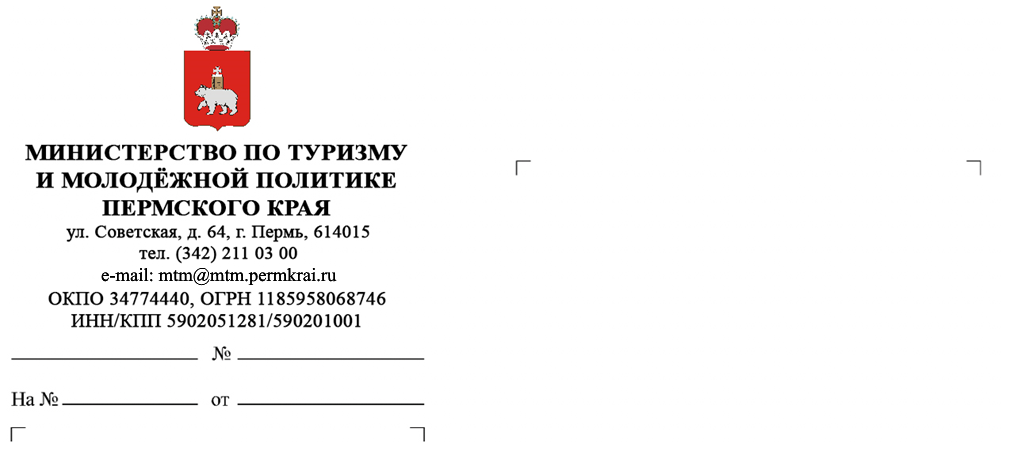 Уважаемые коллеги! В рамках реализации мероприятий федерального проекта «Развитие туристической инфраструктуры» национального проекта «Туризм и индустрия гостеприимства» Федеральным агентством по туризму в 2022-2024 гг. планируются следующие направления государственной поддержки:субсидии из федерального бюджета бюджетам субъектов Российской Федерации на осуществление грантовой поддержки общественных и предпринимательских инициатив (получатели субсидий – юридические лица/индивидуальные предприниматели), направленных на развитие внутреннего и въездного туризма (глэмпинги, модульные средства размещения, приобретение оборудования и т.п. по аналогии с постановлением Правительства РФ № 1619);субсидии из федерального бюджета бюджетам субъектов Российской Федерации на осуществление грантовой поддержки общественных инициатив (получатели субсидий – юридические лица/индивидуальные предприниматели), направленных на создание модульных некапитальных средств размещения (кемпинги и автокемпинги);субсидии из федерального бюджета бюджетам субъектов Российской Федерации наосуществление грантовой поддержки общественных инициатив (получатели субсидий – органы местного самоуправления), направленных на обустройство пляжей на морских побережьях и пресных водоемах; формирование локальных точек притяжения в деревнях, селах, городках; поддержку доработки существующих и создаваемых национальных брендовых туристических маршрутов (формирование дополнительных точек притяжения, санитарных зон, навигации и другой необходимой инфраструктуры);субсидии из федерального бюджета бюджетам субъектов Российской Федерации на поощрение муниципальных образований – победителей Всероссийского конкурса лучших проектов туристского кода центра города (получатели субсидий - органы местного самоуправления).В связи с этим Министерством по туризму и молодежной политике Пермского края (далее – Министерство) проводится предварительный сбор проектов от предпринимателей и органов местного самоуправления с целью подготовки информации для участия в предстоящих конкурсных отборах по вышеуказанным направлениям государственной поддержки.Подробная информация по каждому направлению государственной поддержки, планируемых объемах финансирования указана в приложениях 1, 2 к настоящему письму.Предварительную информацию о проектах, заполненную по формам, указанным в приложениях 3, 4, 5, 6 к письму, необходимо направитьв срок 
до 26 ноября 2021 года на эл. почту: ommartyanova@mtm.permkrai.ru. По всем возникающим вопросам информацию можно получить в отделе по туризму Министерства по тел.: (342) 233-93-59 Желватых Елена Александровна, 
(342) 233-93-57 Мартьянова Ольга Михайловна.Обращаем внимание, что на основании предоставленной информации 
о проектах будет формироваться объем запрашиваемых Пермским краем средств из федерального бюджета.Также Министерством в ноябре 2021 года планируется проведение видеоконференций для органов местного самоуправления и предпринимателей по вопросам подготовки проектов с целью участия в предстоящих конкурсных отборах в рамках национального проекта «Туризм и индустрия гостеприимства». Информация о дате и времени проведения видеоконференции будет направлена дополнительно.Просим оперативно довести вышеуказанную информацию 
до заинтересованных предпринимателей и разместить на информационных ресурсах ваших муниципальных образований.Приложение: 1. Информация о планируемых в 2022-2024 гг. направлениях грантовой поддержки на 7 л. в 1 экз.;2. Информация о Всероссийском конкурсе лучших проектов туристского кода центра города на 5 л. в 1 экз.;3. Форма для заполнения предварительной информации 
о проекте, направленном на развитие внутреннего 
и въездного туризма на 3 л. в 1 экз.;4. Форма для заполнения предварительной информации 
о проекте, направленном на создание модульных некапитальных средств размещения (кемпинги 
и автокемпинги) на 3 л. в 1 экз.;5. Форма для заполнения предварительной информации 
о проектах, направленных на обустройство пляжей на морских побережьях и пресных водоемах; формирование локальных точек притяжения в деревнях, селах, городках; поддержку доработки существующих и создаваемых национальных брендовых туристических маршрутов на 12 л. в 1 экз.;6. Форма для заполнения предварительной информации 
о проекте туристского кода центра города на 5 л. в 1 экз.;7. Проект постановления Правительства Российской Федерации «Об утверждении Правил предоставления субсидий из федерального бюджета бюджетам субъектов Российской Федерации на осуществление грантовой поддержки общественных и предпринимательских инициатив, направленных на развитие внутреннего и въездного туризма» (по аналогии с постановлением Правительства РФ № 1619) на 21 л. в 1 экз.;8. Проект постановления Правительства Российской Федерации «Об утверждении Правил предоставления субсидий из федерального бюджета бюджетам субъектов Российской Федерации на осуществление грантовой поддержки общественных инициатив, направленных 
на создание модульных некапитальных средств размещения (кемпинги и автокемпинги)» на 20 л. в 1 экз.;9. Проект постановления Правительства Российской Федерации «Об утверждении правил предоставления и распределения субсидий из федерального бюджета бюджетам субъектов Российской Федерации на поощрение муниципальных образований - победителей Всероссийского конкурса лучших проектов туристского кода центра города» на 16 л. в 1 экз.Министр                                                                                            Ю.А. ВетошкинаЖелватых Елена Александровна233 93 59Приложение 1 к письмуИнформация о планируемых в 2022-2024 гг. направлениях грантовой поддержки 
в рамках реализации мероприятий федерального проекта «Развитие туристической инфраструктуры» 
национального проекта «Туризм и индустрия гостеприимства»Приложение 2 к письмуИнформация о Всероссийском конкурсе
лучших проектов туристского кода центра города1.Участники конкурсаГорода с численностью населения от 15 тыс. до 2 000 тыс. человек!!! от региона не более 3-х заявок в год 2. Условия для заявки на конкурс- проект комплекса мероприятий для территории туристического центра города, площадью до 100 Га;- минимум 50% капитальных строений территории построены до 1960 года;- территория располагает туристскими ресурсами, открытой для беспрепятственного использования неограниченного круга лиц (площади, улицы, проезды, набережные, береговые полосы водных объектов общего пользования, скверы, бульвары, пешеходные зоны, парки и иные территории общего пользования);!!! к участию в конкурсе не допускаются города, у которых более 10% объектов капитального строительства находятся в аварийном состоянии на дату подачи конкурсной заявки.3. Размер субсидии: до 150 млн. руб.4. Софинансирование от региона/муниципального образованияНе менее 5% (Предельный уровень софинансирования расходного обязательства субъекта Российской Федерации из федерального бюджета по субъектам Российской Федерации 2020-2024 годы в отношении субсидий, предоставляемых в целях софинансирования расходных обязательств субъектов Российской Федерации, возникших при реализации региональных проектов, направленных на реализацию федеральных проектов, входящих в состав соответствующего национального проекта, утвержденный распоряжением Правительства РФ от 18 октября 2019 г. № 2468-р).5. Направления расходования- создание и размещение малых архитектурных форм, уличных арт-объектов и художественных форм;- реализация регламентов размещения и внешнего вида вывесок и информационных конструкций в границах туристского кода города;- формирование комфортной рекреационной среды, приспособленной для нужд инвалидов, включая поручни, подъемники, пандусы, сигнальные устройства для инвалидов (визуальные, звуковые, тактильные и прочие средства ориентации, информации и сигнализации);- обустройство системы уличной навигации и ориентирующей информации для русских и иностранных туристов (установку информационных табличек с QR-кодами, навигационных и информационных поверхностей и конструкций;- создание городских цифровых туристских информационных платформ;- обустройство фото-зон и смотровых площадок;- повышение уровня санитарно-эпидемиологического и экологического благополучия (обустройство общественных санузлов, средства сбора мусора (в т.ч. раздельного), уличные санитайзеры для рук и пр.);- оснащение площадок и мест проведения городских ярмарок и культурно-массовых мероприятий;- оборудование туристско-информационных центров, установка сенсорных информационных терминалов и киосков, цифровых стендов, пилонов и иных интерактивных решений нового поколения;- иные мероприятия по созданию иной инфраструктуры, некапитальных строений и сооружений, для комфортного пребывания туристов и жителей в туристическом центре города.6. Критерии оценки заявок- обоснованность выбора территории туристского центра города для реализации проекта, синхронизация мероприятий, предусмотренных проектом с иными мероприятиями, реализуемыми на территории муниципального образования в рамках национальных проектов (программ), а также государственных и муниципальных программ формирования современной городской среды;- востребованность реализуемого проекта (значимость проекта для туристов, роста турпотока, развитие пространства для жителей, создание популярного места для посещения и проведения досуга жителями и туристами, развитие малого и среднего предпринимательства) с точки зрения достижения наибольшего эффекта для соответствующего муниципального образования;- качество и обоснованность выбора предлагаемых решений проекта;- решение задачи развития историко-градостроительной и природной среды населенного пункта, определение (формирование, выявление) идентичности туристской территории, обустраиваемой в рамках реализации проекта, обеспечение взаимосвязи туристских объектов в рамках реализации проекта, (объектов культурного наследия, культурных ландшафтов, туристских маршрутов, мест отдыха туристов и населения, объектов показа, смотровых площадок, пешеходных зон);- ожидаемый экономический и социальный эффект от реализации проекта, доля привлеченных средств внебюджетных источников, использование муниципально-частного партнерства при подготовке и реализации проекта по отношению к предполагаемой стоимости проекта.7. Этапы подготовительных работ:2 недели:- принятие решения органом местного самоуправления об участии в конкурсе;- проведение городского общественногообсуждения и прием предложений отнаселения о границах, мероприятиях ифункциях территории туристского центрагорода, на которой будет реализовываться проект и определении пунктов сбора таких предложений;- публикация в средствах массовой информации и официальном сайте;- создание общественной комиссии из представителей органа местного самоуправления, политических партий, общественных организаций и иных лиц;1 неделя:- общественная комиссия подводит итогиобщественного обсуждения и определяетобщественную территорию, в отношениикоторой поступило наибольшее количествопредложений для реализации проекта, атакже определяет перечень мероприятий и функций общественной территории для реализации проекта;- протокол итогов общественного обсуждения публикуется в средствах массовой информации и официальном сайте органа местного самоуправления;- орган местного самоуправления формирует заявку на конкурс 
и направляет на рассмотрение в межведомственную комиссию под руководством губернатора Пермского края;1-2 недели:- межведомственная комиссияосуществляет проверку сведений конкурсной заявки. Конкурсные заявки, одобренные межведомственной комиссией, представляются губернатором Пермского края в федеральную межведомственную рабочую группу;-организацию приема ирассмотрения конкурсных заявок федеральной межведомственной рабочей группой и федеральной комиссией, одобренных региональной межведомственной комиссией, обеспечивает Федеральное агентство по туризму.8. Состав конкурсной заявки- письмо за подписью главы муниципального образования завизированное министром по туризму и молодежной политике Пермского края с указанием наименования проекта;- решение региональной общественной и межведомственной комиссии об одобрении конкурсной заявки;- информация, подтверждающая проведение общественного обсуждения проекта, а также иная информация о формах участия и вовлечения граждан и общественности (включая туристические объединения) на всех этапах подготовки и реализации проекта;- альбом проекта с основными схемами и графическими материалами, требования к содержанию которого устанавливаются федеральной комиссией, содержащий в том числе пояснительную записку, в которой указывается площадь туристского центра города, создаваемого в рамках проекта, и комплекс мероприятий, связанных с реализацией проекта, разработанного с учетом критериев оценки конкурсных заявок;- сведения (в табличной форме) о реализуемых в рамках проекта мероприятиях, а также сведения о синхронизации мероприятий с иными мероприятиями, реализуемыми на территории муниципального образования в рамках национальных проектов (программ) и государственных и муниципальных программ формирования современной городской среды, с выделением этапов реализации, включая адрес и характеристики объектов, имущественную принадлежность, вид и объем планируемых мероприятий, срок реализации и источник финансирования;- презентация, содержащая основные эскизы решений проекта, планы- схемы, а также выдержки из пояснительной записки к проекту;- технико-экономическое и финансовое обоснование проекта согласно методике оценки (укрупненный сметный расчет и схема финансирования проекта), содержащее в том числе информацию об экономических и социальных эффектах, предполагаемой стоимости реализации проекта и источниках его финансирования;- обращение высшего должностного лица субъекта Российской Федерации (руководителя высшего исполнительного органа государственной власти субъекта Российской Федерации), содержащее обязательство субъекта Российской Федерации предусмотреть в бюджете субъекта Российской Федерации бюджетные ассигнования на исполнение расходного обязательства субъекта Российской Федерации по финансовому обеспечению мероприятий, предусмотренных проектом, софинансирование которых осуществляется из федерального бюджета, реализация которых может быть предусмотрена также за счет внебюджетных источников финансирования, в объеме, необходимом для его исполнения, включающем размер планируемых к предоставлению из федерального бюджета бюджетам субъектов Российской Федерации субсидий на финансовое обеспечение расходов по реализации проектов в рамках проведения конкурса (в случае наличия в проекте условия о софинансировании мероприятий из бюджета субъекта Российской Федерации и (или) муниципального бюджета и (или) за счет внебюджетных источников финансирования) (суммарно объем средств регионального и местного бюджета составляет не менее 5% от общей стоимости проекта, из которых рекомендованный процент софинансирования из средств местного бюджета должен составлять не менее 2%);- документы, подтверждающие наличие охранных зон объектов культурного наследия, природоохранных зон, а также территорий объектов археологического наследия (при наличии таких объектов на территории, благоустраиваемой в рамках проекта);- материалы действующих архитектурных и градостроительных регламентов, распространяющихся на туристский центр города;- иные документы, определенные федеральной комиссией.Приложение 3 к письмуФОРМАПредварительная информация о проекте, направленном на развитие внутреннего и въездного туризма1. ИНФОРМАЦИЯ ОБ УЧАСТНИКЕ ОТБОРА2. ИНФОРМАЦИЯ О ПРОЕКТЕ3. ПРОЕКТ СМЕТЫ РАСХОДОВ НА РЕАЛИЗАЦИЮ МЕРОПРИЯТИЙ4. РЕЗУЛЬТАТЫ ПРЕДОСТАВЛЕНИЯ ГРАНТА(указать в зависимости от проекта)5. ПРИЛОЖЕНИЕ5.1. Фотографии земельного участка или места реализации проекта (обязательно);5.2. Фотографии, эскизы планируемых к созданию объектов (обязательно);5.3. Карта-схема планировочной организации земельного участка с обозначением имеющихся и создаваемых объектов инфраструктуры (обязательно);5.4. Презентация проекта (при наличии).Приложение 4 к письмуФОРМАПредварительная информация о проекте, направленном на создание модульных некапитальных средств размещения 
(кемпинги и автокемпинги)1. ИНФОРМАЦИЯ ОБ УЧАСТНИКЕ ОТБОРА2. ИНФОРМАЦИЯ О ПРОЕКТЕ3. ПРОЕКТ СМЕТЫ РАСХОДОВ НА РЕАЛИЗАЦИЮ МЕРОПРИЯТИЙ4. РЕЗУЛЬТАТЫ ПРЕДОСТАВЛЕНИЯ ГРАНТА5. ПРИЛОЖЕНИЕ5.1. Фотографии земельного участка или места реализации проекта (обязательно);5.2. Фотографии, эскизы планируемых к созданию объектов (обязательно);5.3. Карта-схема планировочной организации земельного участка с обозначением имеющихся и создаваемых объектов инфраструктуры (обязательно);5.4. Презентация проекта (при наличии).Приложение 5 к письмуФОРМАПредварительная информация о проектах, направленныхна обустройство пляжей на морских побережьях и пресных водоемах; формирование локальных точек притяжения в деревнях, селах, городках; поддержку доработки существующих и создаваемых национальных брендовых туристических маршрутов (формирование дополнительных точек притяжения, санитарных зон, навигации и другой необходимой инфраструктуры)__________________________________________________(наименование муниципального образования)Обустройство пляжейОбустройство существующего пляжа Создание нового пляжа1.3. Предварительная смета мероприятий по созданию нового или обустройству существующего пляжа:1.4. Показатели результативности проекта по созданию нового или обустройству существующего пляжа:1.5. Приложение: 1.5.1. Фотографии земельного участка или места обустройства пляжа (обязательно);1.5.2. Фотографии, эскизы планируемых к созданию объектов инфраструктуры (обязательно);1.5.3. Карта-схема планировочной организации земельного участка с обозначением имеющихся и создаваемых объектов инфраструктуры (обязательно);1.5.4. Презентация проекта (при наличии).Формирование локальных точек притяжения в деревнях, селах, городкахИнформация о проекте по формированию локальных точек притяженияПредварительная смета мероприятий по формированию локальных точек притяжения:Доработка существующих и создаваемых национальных брендовых туристических маршрутов (формирование дополнительных точек притяжения, санитарных зон, навигации и другой необходимой инфраструктуры)Информация о существующем (создаваемом) маршруте 3.2. Предварительная смета мероприятий по доработке существующих или созданию национальных брендовых туристических маршрутов:Приложение 6 к письму	ФОРМАПредварительная информация о проекте туристского кода центра города ____________________________________________________________________(наименование муниципального образования)1. Информация о проекте 2. Предварительная смета мероприятий проекта: 3. Результаты реализации проекта:4. Приложения:4.1. Презентация, содержащая основные эскизы решений проекта, планы-схемы;4.2. Карта-схема туристского центра города.№ п/пНаправление государственной поддержкиМаксимально возможный размер бюджетных средств, который может получить регион в 2022 году, млн. руб.Направления расходования средствПолучатели средствМаксимальная сумма гранта, млн. руб.Объем софинансирования из средств организаций и индивидуальных предпринимателейОсновные требования к получателям средствОценка проектов организаций и индивидуальных предпринимателей будет осуществляться в том числе по следующим критериям
(!!! не исчерпывающий перечень критериев отбора)1234567891Субсидии на осуществление грантовой поддержки общественных и предпринимательских инициатив, направленных на развитие внутреннего и въездного туризма 91,21. Приобретение туристского оборудования, в том числе в целях обеспечения эксплуатации туристских объектов, объектов туристского показа, объектов развлекательной инфраструктуры, приобретение оборудования для туристских информационных центров, пунктов проката, включая детские развлекательные комплексы, а также приобретение снаряжения, товаров для отдыха и спортивного инвентаря;2. Создание и оборудование модульных некапитальных средств размещения (за исключением кемпингов и автокемпингов);3. Организация круглогодичного функционирования плавательных бассейнов (в том числе, приобретение систем подогрева, теплообменных устройств, приобретение мобильных погружных устройств для инвалидов в целях обеспечения доступа к таким бассейнам туристам с ограниченными физическими возможностями)
!!! Расходы не могут быть направлены на строительство самих бассейнов, только на организацию их круглогодичного функционирования и обустройство погружных устройств для инвалидов;4. Разработка новых туристских маршрутов (включая маркировку, навигацию, обеспечение безопасности, организацию выделенных зон отдыха и иные мероприятия);5. Создание электронных путеводителей по туристским маршрутам, включая мобильные приложения и аудиогиды;6. Реализация проектов, направленных на создание и развитие доступной туристской среды для людей с ограниченными возможностями здоровья, стимулирование развития инклюзивного туризма (в том числе, оборудование пандусов, подъемников, адаптационные работы и иные мероприятия по созданию безбарьерной среды, среды для инвалидов по зрению и слуху).Юридические лица / индивидуальные предприниматели3,0не менее 30 % от объема запрашиваемого гранта1. Организация или индивидуальный предприниматель зарегистрированы и осуществляют деятельность на территории Пермского края;2. Организация не является иностранным юридическим лицом, а также российским юридическим лицом, в уставном (складочном) капитале которого доля участия иностранных юридических лиц, местом регистрации которых является государство или территория, включенные в утвержденный Министерством финансов Российской Федерации перечень государств и территорий, предоставляющих льготный налоговый режим налогообложения и (или) не предусматривающих раскрытия и предоставления информации при проведении финансовых операций (офшорные зоны), в совокупности превышает 50 процентов;3. Индивидуальный предприниматель является гражданином Российской Федерации;4. Организация или индивидуальный предприниматель не получает средства из федерального бюджета, из которого планируется предоставление субсидии субъекту Российской Федерации на указанные цели;5. У организации или индивидуального предпринимателя по состоянию на 1-е число месяца, предшествующего месяцу подачи заявки на региональный конкурс, отсутствует просроченная задолженность по возврату в федеральный бюджет субсидии, бюджетных инвестиций, предоставленных в том числе в соответствии с иными правовыми актами, а также иная просроченная (неурегулированная) задолженность по денежным обязательствам перед Российской Федерацией;6. У организации или индивидуального предпринимателя по состоянию на 1-е число месяца проведения регионального конкурса отсутствует неисполненная обязанность по уплате налогов, сборов, страховых взносов, пеней, штрафов и процентов, подлежащих уплате в соответствии с законодательством Российской Федерации о налогах и сборах;7. Организация по состоянию на 1-е число месяца проведения регионального конкурса, не находится в процессе ликвидации, реорганизации (за исключением реорганизации в форме присоединения к юридическому лицу, являющемуся участником отбора, другого юридического лица), в отношении нее не введена процедура банкротства, деятельность не приостановлена в порядке, предусмотренном законодательством Российской Федерации, деятельность индивидуального предпринимателя не прекращена;8. Сведения о государственной регистрации организации или индивидуального предпринимателя внесены соответственно в Единый государственный реестр юридических лиц или Единый государственный реестр индивидуальных предпринимателей не позднее чем за 12 месяцев до даты проведения регионального конкурса;9. С организацией, индивидуальным предпринимателем не расторгались соглашения о предоставлении гранта;10. В реестре дисквалифицированных лиц отсутствуют сведения о дисквалифицированных руководителе, членах коллегиального исполнительного органа, лице, исполняющем функции единоличного исполнительного органа, или главном бухгалтере участника регионального конкурса, являющегося юридическим лицом, либо об индивидуальном предпринимателе, являющимся участником регионального конкурса.1. актуальность и значимость – социально-экономическое значение проекта, ориентированность проекта на расширение предложения туристского продукта на территории Пермского края;2. наличие обязательного уровня софинансирования – размер собственных средств организации или индивидуального предпринимателя, вкладываемых в реализацию проекта, должен составлять не менее 30 процентов объема запрашиваемого гранта;3. опыт – наличие у организации или индивидуального предпринимателя реализованных проектов по тематике мероприятий;4. квалификация – наличие у работников организации или у индивидуального предпринимателя, а также у привлекаемых ими специалистов опыта и соответствующих компетенций для реализации мероприятий.2Субсидии на осуществление грантовой поддержки общественных инициатив, направленных на создание модульных некапитальных средств размещения (кемпинги и автокемпинги)41,21. Приобретение жилых модулей (легких каркасных зданий и модульных конструкций), кемпинговых палаток и других видов туристского оборудования, используемого для организации пребывания (ночлега) в кемпинге;2. Обустройство жилой и рекреационной зоны, оборудование санитарных узлов (мест общего пользования);3. Обеспечение доступа для туристов с ограниченными физическими возможностями здоровья;4. Создание системы визуальной информации и навигации.Юридические лица / индивидуальные предприниматели3,5не менее 30 % от объема запрашиваемого гранта1. Организация или индивидуальный предприниматель зарегистрированы и осуществляют деятельность на территории Пермского края;2. Организация не является иностранным юридическим лицом, а также российским юридическим лицом, в уставном (складочном) капитале которого доля участия иностранных юридических лиц, местом регистрации которых является государство или территория, включенные в утвержденный Министерством финансов Российской Федерации перечень государств и территорий, предоставляющих льготный налоговый режим налогообложения и (или) не предусматривающих раскрытия и предоставления информации при проведении финансовых операций (офшорные зоны), в совокупности превышает 50 процентов;3. Индивидуальный предприниматель является гражданином Российской Федерации;4. Организация или индивидуальный предприниматель не получает средства из федерального бюджета, из которого планируется предоставление субсидии субъекту Российской Федерации на указанные цели;5. У организации или индивидуального предпринимателя по состоянию на 1-е число месяца, предшествующего месяцу подачи заявки на региональный конкурс, отсутствует просроченная задолженность по возврату в федеральный бюджет субсидии, бюджетных инвестиций, предоставленных в том числе в соответствии с иными правовыми актами, а также иная просроченная (неурегулированная) задолженность по денежным обязательствам перед Российской Федерацией;6. У организации или индивидуального предпринимателя по состоянию на 1-е число месяца проведения регионального конкурса отсутствует неисполненная обязанность по уплате налогов, сборов, страховых взносов, пеней, штрафов и процентов, подлежащих уплате в соответствии с законодательством Российской Федерации о налогах и сборах;7. Организация по состоянию на 1-е число месяца проведения регионального конкурса, не находится в процессе ликвидации, реорганизации (за исключением реорганизации в форме присоединения к юридическому лицу, являющемуся участником отбора, другого юридического лица), в отношении нее не введена процедура банкротства, деятельность не приостановлена в порядке, предусмотренном законодательством Российской Федерации, деятельность индивидуального предпринимателя не прекращена;8. Сведения о государственной регистрации организации или индивидуального предпринимателя внесены соответственно в Единый государственный реестр юридических лиц или Единый государственный реестр индивидуальных предпринимателей не позднее чем за 12 месяцев до даты проведения регионального конкурса;9. С организацией, индивидуальным предпринимателем не расторгались соглашения о предоставлении гранта;10. В реестре дисквалифицированных лиц отсутствуют сведения о дисквалифицированных руководителе, членах коллегиального исполнительного органа, лице, исполняющем функции единоличного исполнительного органа, или главном бухгалтере участника регионального конкурса, являющегося юридическим лицом, либо об индивидуальном предпринимателе, являющимся участником регионального конкурса.1. актуальность и значимость – социально-экономическое значение проекта, ориентированность проекта на расширение предложения туристского продукта на территории Пермского края;2. наличие обязательного уровня софинансирования – размер собственных средств организации или индивидуального предпринимателя, вкладываемых в реализацию проекта, должен составлять не менее 30 процентов объема запрашиваемого гранта;3. опыт – наличие у организации или индивидуального предпринимателя реализованных проектов по тематике мероприятий;4. квалификация – наличие у работников организации или у индивидуального предпринимателя, а также у привлекаемых ими специалистов опыта и соответствующих компетенций для реализации мероприятий.3Субсидии на осуществление грантовой поддержки общественных инициатив, направленных на обустройство пляжей на морских побережьях и пресных водоемах; формирование локальных точек притяжения в деревнях, селах, городках; поддержку доработки существующих и создаваемых национальных брендовых туристических маршрутов (формирование дополнительных точек притяжения, санитарных зон, навигации и другой необходимой инфраструктуры)74,01. Обустройство пляжей на морских побережьях и пресных водоемах;2. Формирование локальных точек притяжения в деревнях, селах, городках;3. Доработка существующих и создаваемых национальных брендовых туристических маршрутов (формирование дополнительных точек притяжения, санитарных зон, навигации и другой необходимой инфраструктуры).Органы местного самоуправления9,3Информация уточняетсяИнформация уточняетсяИнформация уточняется1Наименование проекта2Цель проекта5Краткое описание проектаКонцепция проектаЧто планируется сделать в рамках проектаКонцепция проектаЧто планируется сделать в рамках проектаКонцепция проектаЧто планируется сделать в рамках проекта6Информация 
о реализация проекта 
на территории 
или вблизи особо охраняемой природной территории (далее – ООПТ)Указать расстояние (до 10 км) от места реализации проекта до ООПТ (с названием и указанием статуса ООПТ) – при наличииУказать расстояние (до 10 км) от места реализации проекта до ООПТ (с названием и указанием статуса ООПТ) – при наличииУказать расстояние (до 10 км) от места реализации проекта до ООПТ (с названием и указанием статуса ООПТ) – при наличии7Информация 
о реализации проекта вблизи водных туристских маршрутахУказать расстояние (до 10 км) от места реализации проекта до рек / водных туристских маршрутов (с названием рек) – при наличииУказать расстояние (до 10 км) от места реализации проекта до рек / водных туристских маршрутов (с названием рек) – при наличииУказать расстояние (до 10 км) от места реализации проекта до рек / водных туристских маршрутов (с названием рек) – при наличии8Информация 
о реализации проекта вблизи мест проведения регулярных туристских событийУказать расстояние (до 10 км) от места реализации проекта до мест проведения регулярных туристских событий (с названием туристского события и его значения) – при наличииУказать расстояние (до 10 км) от места реализации проекта до мест проведения регулярных туристских событий (с названием туристского события и его значения) – при наличииУказать расстояние (до 10 км) от места реализации проекта до мест проведения регулярных туристских событий (с названием туристского события и его значения) – при наличии9Объекты показа 
в радиусе 15 км 
от места реализации проектаПеречислить объекты показа и указать расстояние (до 10 км) до них от места реализации проектаПеречислить объекты показа и указать расстояние (до 10 км) до них от места реализации проектаПеречислить объекты показа и указать расстояние (до 10 км) до них от места реализации проекта11Информация 
об аналогичных проектах, реализованных (реализуемых) 
на территории Российской Федерации или за рубежом (при наличии)12Финансирование проектаОбъем гранта, руб.Объем собственных средств участника, руб.Общая стоимость проекта, руб.13Стоимость проекта, руб.14Доля софинансирования
в проекте, %100№ п/пНаименование направлений расходования 
в рамках проектаЕдиница измеренияКоличествоЦена 
за единицу, руб.Всего, руб.Средства гранта, руб.Собственные средства участника 
(не менее 30 % от объема запрашиваемого гранта), руб.Собственные средства участника 
(не менее 30 % от объема запрашиваемого гранта), руб.12…ИТОГОИТОГОИТОГОИТОГО№Результат предоставления гранта
(результаты указываются в зависимости от направлений расходования проекта)Количественное значение1.Количество обустроенных средств размещения 2.Количество созданных мест в средствах размещения3.Количество единиц приобретенного туристского оборудования4.Количество плавательных бассейнов, для которых организовано круглогодичное функционирование и (или) доступная среда для инвалидов5.Количество разработанных и обустроенных новых туристских маршрутов6.Количество созданных электронных путеводителей по туристским маршрутам, включая мобильные приложения и аудиогиды7.Количество объектов инфраструктуры, оборудованных доступной туристской средой для людей с ограниченными возможностями здоровья8.Планируемый прирост числа работников туриндустрии в 2023 году после реализации проекта (реализация проекта – 2022 год)обязательно для заполнения9.Суммарный прирост турпотока за 3 года после реализации проекта9.1.Прирост турпотока в разбивке по годам2023 год2024 год2025 год10.Иные результаты: при наличии1Наименование проекта2Цель проекта5Краткое описание проектаКонцепция проектаЧто планируется сделать в рамках проектаКонцепция проектаЧто планируется сделать в рамках проектаКонцепция проектаЧто планируется сделать в рамках проекта6Информация 
о реализация проекта 
на территории 
или вблизи особо охраняемой природной территории (далее – ООПТ)Указать расстояние (до 10 км) от места реализации проекта до ООПТ (с названием и указанием статуса ООПТ) – при наличииУказать расстояние (до 10 км) от места реализации проекта до ООПТ (с названием и указанием статуса ООПТ) – при наличииУказать расстояние (до 10 км) от места реализации проекта до ООПТ (с названием и указанием статуса ООПТ) – при наличии7Информация 
о реализации проекта вблизи водных туристских маршрутахУказать расстояние (до 10 км) от места реализации проекта до рек / водных туристских маршрутов (с названием рек) – при наличииУказать расстояние (до 10 км) от места реализации проекта до рек / водных туристских маршрутов (с названием рек) – при наличииУказать расстояние (до 10 км) от места реализации проекта до рек / водных туристских маршрутов (с названием рек) – при наличии8Информация 
о реализации проекта вблизи мест проведения регулярных туристских событийУказать расстояние (до 10 км) от места реализации проекта до мест проведения регулярных туристских событий (с названием туристского события и его значения) – при наличииУказать расстояние (до 10 км) от места реализации проекта до мест проведения регулярных туристских событий (с названием туристского события и его значения) – при наличииУказать расстояние (до 10 км) от места реализации проекта до мест проведения регулярных туристских событий (с названием туристского события и его значения) – при наличии9Объекты показа 
в радиусе 15 км 
от места реализации проектаПеречислить объекты показа и указать расстояние (до 10 км) до них от места реализации проектаПеречислить объекты показа и указать расстояние (до 10 км) до них от места реализации проектаПеречислить объекты показа и указать расстояние (до 10 км) до них от места реализации проекта11Информация 
об аналогичных проектах, реализованных (реализуемых) 
на территории Российской Федерации или за рубежом (при наличии)12Финансирование проектаОбъем гранта, руб.Объем собственных средств участника, руб.Общая стоимость проекта, руб.13Стоимость проекта, руб.14Доля софинансирования
в проекте, %100№ п/пНаименование направлений расходования 
в рамках проектаЕдиница измеренияКоличествоЦена 
за единицу, руб.Всего, руб.Средства гранта, руб.Собственные средства участника 
(не менее 30 % от объема запрашиваемого гранта), руб.Собственные средства участника 
(не менее 30 % от объема запрашиваемого гранта), руб.12…ИТОГОИТОГОИТОГОИТОГО№Результат предоставления гранта
(результаты указываются в зависимости от направлений расходования проекта)Количественное значение1.Количество обустроенных модульных некапитальных средств размещения2.Количество созданных мест в модульных некапитальных средствах размещения3.Количество созданных объектов рекреационной зоны4.Количество оборудованных санитарных узлов (мест общего пользования)5.Количество объектов инфраструктуры, оборудованных доступной туристской средой для людей с ограниченными возможностями здоровья6.Количество созданных объектов визуальной информации и навигации7.Планируемый прирост числа работников туриндустрии в 2023 году после реализации проекта (реализация проекта – 2022 год)обязательно для заполнения8.Суммарный прирост турпотока за 3 года после реализации проекта:8.1.Прирост турпотока за 2023-2025 годы:всего:в том числе в разбивке по годам:2023 год2024 год2025 год9.Иные результаты: указать1. Общие сведения о существующем пляже1. Общие сведения о существующем пляже1. Общие сведения о существующем пляжеНаименование пляжа, фирменное наименование пляжа (при наличии)Фактический адрес пляжа (место нахождения), название реки, около которой располагаетсяКадастровый номер земельного участка, на котором располагается / планируется пляжВид разрешенного использования земельного участка (с приложением выписки из ЕГРН)Форма собственности земельного участка (муниципальная/частная с указанием реквизитов подтверждающих документов)Полное наименование юридического лица / Ф.И.О. индивидуального предпринимателя (в случае если частная собственность)Наличие разрешения на пользование пляжем, выданное ГИМС МЧС России по результатам освидетельствования пляжа (приказ МЧС России от 30.09.2020 № 732 «Об утверждении Правил пользования пляжами в Российской Федерации», зарегистрирован Минюстом России 28.10.2020 г. регистрационный номер 60609) (указать реквизиты документа) Договор водопользования или копия иного документа, подтверждающего право пользования прилегающей к земельному участку акваторией водного объекта (указать название, дату, номер, срок действия документа)Перед началом купального сезона - очистка дна акватории пляжа от стекла, острых камней и других опасных предметов (проводится 
/не проводится)Информация о классификации пляжа (проводилась (указать дату проведения и порядковый номер в Федеральном перечне классифицированных туристских объектов) / не проводилась)Наличие вблизи (в радиусе 5 км) туристских достопримечательностей, мест проведения событийных мероприятий (указать название достопримечательностей / событий)2. Информация по обустройству существующего пляжа2. Информация по обустройству существующего пляжа2. Информация по обустройству существующего пляжаНаименование показателей Значения показателей
 до обустройства существующего пляжаЗначения показателей после обустройства (с описанием планируемых мероприятий по обустройству) 2.1. Характеристика пляжа2.1. Характеристика пляжа2.1. Характеристика пляжаДлина, мШирина, мПлощадь, м2Состав грунта (песок, галька и т.п.)Рекреационная емкость пляжа, чел. (с указанием расчета)Посещаемость пляжа, чел. в год2.2. Обеспечение безопасности на территории пляжа2.2. Обеспечение безопасности на территории пляжа2.2. Обеспечение безопасности на территории пляжаСпасательные посты (станции)
(имеются (указать количество) / отсутствуют)Количество спасателей спасательного поста в смене, чел.Легкодоступные стойки (щиты) с навешенными на них спасательными кругами и «концами Александрова» на береговой части пляжа не далее 5 метров от воды через каждые 50 метров(имеются (указать количество) / отсутствуют)Медицинский пункт (имеется / отсутствует)Количество медицинского персонала в смене, чел.Оборудование участков акватории для купания детей и для лиц, не умеющих плавать, с глубинами не более 1,3 м (обозначение участков для купания линией поплавков, закрепленных на тросах или другим доступным способом)(оборудованы (указать как именно оборудованы участки акватории) / не оборудованы)Средства связи с медицинскими, спасательными, надзорными и правоохранительными органами (имеются (перечислить)/ отсутствуют)Иные планируемые мероприятия по обустройству инфраструктуры для обеспечения безопасности пляжа (при наличии)-2.3. Информирование посетителей пляжа2.3. Информирование посетителей пляжа2.3. Информирование посетителей пляжаСтенд с информацией о наименовании пляжа, режиме работы пляжа, его владельце, обслуживающей организации, их реквизитах, телефонахимеется (указать количество) / отсутствуетСтенды с информацией о приемах оказания первой помощи людям и мерах по профилактике несчастных случаев с людьми на водеимеются (указать количество) / отсутствуютСтенды с информацией о прогнозе погоды на текущую дату, температуре воды и воздухаимеются (указать количество) / отсутствуютСтенды с информацией о схеме пляжа и зон купания с указанием опасных мест и глубин, мест расположения спасателейимеются (указать количество) / отсутствуютСтенды с номерами телефонов подразделений аварийно-спасательных служб, скорой медицинской помощи и полицииимеются (указать количество) / отсутствуютИные планируемые мероприятия по обустройству инфраструктуры для информирования посетителей 
(при наличии)-2.4. Обеспечение пляжа объектами санитарно-гигиенического назначения2.4. Обеспечение пляжа объектами санитарно-гигиенического назначения2.4. Обеспечение пляжа объектами санитарно-гигиенического назначенияТуалеты имеются (указать количество) / отсутствуютКабины для переодевания имеются (указать количество) / отсутствуютДушевыеимеются (указать количество) / отсутствуютУрныимеются (указать количество) / отсутствуютИные планируемые мероприятия по обеспечению пляжа объектами санитарно-гигиенического назначения (при наличии)-2.5. Дополнительные услуги на пляже2.5. Дополнительные услуги на пляже2.5. Дополнительные услуги на пляже2.5.1. Пляжные услуги2.5.1. Пляжные услуги2.5.1. Пляжные услугиОбеспечение проходными дорожками и другими удобствами для инвалидов (да (перечислить) / нет) Пляжные зонты, шезлонгиимеются (указать количество) / отсутствуютТеневые навесы (аэрарии)имеются (перечислить)/ отсутствуютПитьевые фонтанчики имеются (указать количество) / отсутствуютПункты питания и развлечений 
(из легких конструкций) 
имеются (перечислить) / отсутствуютИные планируемые мероприятия по обустройству инфраструктуры для оказания пляжных услуг 
(при наличии)-2.5.2. Развлекательные услуги на территории пляжа2.5.2. Развлекательные услуги на территории пляжа2.5.2. Развлекательные услуги на территории пляжаОбособленные спортивные зоны с необходимым снаряжением и оборудованием для занятий пляжным волейболом, бадминтоном и другими видами спорта имеются (перечислить) / отсутствуютОбособленные спортивные зоны с необходимым уровнем безопасности для спортивных аттракционов, батута, надувных аттракционов и другихимеются (перечислить) / отсутствуютОбособленные временные водные базы для моторных и безмоторных водных видов спорта (катамараны, водные лыжи, серфинг, скутеры, лодки)имеются (перечислить) / отсутствуютОборудованные детские зоныимеются (перечислить) / отсутствуютИные планируемые мероприятия по обустройству инфраструктуры для оказания развлекательных услуг 
(при наличии)-2.6. Иные мероприятия по обустройству пляжа2.6. Иные мероприятия по обустройству пляжа2.6. Иные мероприятия по обустройству пляжа-1. Общие сведения о новом пляже1. Общие сведения о новом пляжеПланируемое наименование пляжа, фирменное наименование пляжа (при наличии)Фактический адрес пляжа (место нахождения), название реки, около которой располагаетсяКадастровый номер земельного участка, на котором будет располагаться пляжВид разрешенного использования земельного участка (с приложением выписки из ЕГРН)Форма собственности земельного участка (муниципальная/частная с указанием реквизитов подтверждающих документов)Полное наименование юридического лица / Ф.И.О. индивидуального предпринимателя (в случае если частная собственность)Договор водопользования или копия иного документа, подтверждающего право пользования прилегающей к земельному участку акваторией водного объекта (указать название, дату, номер, срок действия документа)Наличие вблизи (в радиусе 5 км) от места планируемого пляжа туристских достопримечательностей, мест проведения событийных мероприятий (указать название достопримечательностей / событий)2. Информация по обустройству нового пляжа2. Информация по обустройству нового пляжаНаименование показателей 
Значения показателей (с описанием мероприятий по созданию нового пляжа)2.1. Характеристика пляжа2.1. Характеристика пляжаДлина, мШирина, мПлощадь, м2Состав грунта (песок, галька и т.п.)Рекреационная емкость пляжа, чел. (с указанием расчета)Посещаемость пляжа, чел. в год2.2. Обеспечение безопасности на территории пляжа2.2. Обеспечение безопасности на территории пляжаСпасательные посты (станции)
Планируемое количество спасателей спасательного поста в смене, чел.Легкодоступные стойки (щиты) с навешенными на них спасательными кругами и «концами Александрова» на береговой части пляжа не далее 5 метров от воды через каждые 50 метровМедицинский пункт Планируемое количество медицинского персонала в смене, чел.Оборудование участков акватории для купания детей и для лиц, не умеющих плавать, с глубинами не более 1,3 м (обозначение участков для купания линией поплавков, закрепленных на тросах или другим доступным способом)Средства связи с медицинскими, спасательными, надзорными и правоохранительными органами Иные планируемые мероприятия по обустройству инфраструктуры для обеспечения безопасности пляжа (при наличии)2.3. Информирование посетителей пляжа2.3. Информирование посетителей пляжаСтенд с информацией о наименовании пляжа, режиме работы пляжа, его владельце, обслуживающей организации, их реквизитах, телефонахСтенды с информацией о приемах оказания первой помощи людям и мерах по профилактике несчастных случаев с людьми на водеСтенды с информацией о прогнозе погоды на текущую дату, температуре воды и воздухаСтенды с информацией о схеме пляжа и зон купания с указанием опасных мест и глубин, мест расположения спасателейСтенды с номерами телефонов подразделений аварийно-спасательных служб, скорой медицинской помощи и полицииИные планируемые мероприятия по обустройству инфраструктуры для информирования посетителей (при наличии)2.4. Обеспечение пляжа объектами санитарно-гигиенического назначения2.4. Обеспечение пляжа объектами санитарно-гигиенического назначенияТуалеты Кабины для переодевания ДушевыеУрныИные планируемые мероприятия по обеспечению пляжа объектами санитарно-гигиенического назначения (при наличии)2.5. Дополнительные услуги на пляжах2.5.1. Пляжные услуги2.5.1. Пляжные услугиОбеспечение проходными дорожками и другими удобствами для инвалидов Пляжные зонты, шезлонгиТеневые навесы (аэрарии)Питьевые фонтанчики Пункты питания и развлечений 
(из легких конструкций) 
Иные планируемые мероприятия по обустройству инфраструктуры для оказания пляжных услуг 
(при наличии)2.5.2. Развлекательные услуги на территории пляжа2.5.2. Развлекательные услуги на территории пляжаОбособленные спортивные зоны с необходимым снаряжением и оборудованием для занятий пляжным волейболом, бадминтоном и другими видами спорта Обособленные спортивные зоны с необходимым уровнем безопасности для спортивных аттракционов, батута, надувных аттракционов и другихОбособленные временные водные базы для моторных и безмоторных водных видов спорта (катамараны, водные лыжи, серфинг, скутеры, лодки)Оборудованные детские зоныИные планируемые мероприятия по обустройству инфраструктуры для оказания развлекательных услуг (при наличии)2.6. Иные мероприятия по созданию нового пляжа2.6. Иные мероприятия по созданию нового пляжа№ п/пНаименование направлений расходования 
в рамках проектаЕдиница измеренияКоличествоЦена 
за единицу, руб.Цена 
за единицу, руб.Всего, руб.Средства гранта, руб.Средства местного бюджета, руб.12ИТОГОИТОГОИТОГОИТОГО№Результат предоставления гранта 
(результаты указываются в зависимости от направлений расходования проекта)Количественное значение1.Площадь обустроенного пляжа3.Количество созданных объектов для обеспечения безопасности посетителей пляжа4.Количество созданных объектов для обеспечения информирования посетителей пляжа5.Количество созданных объектов санитарно-гигиенического назначения6.Количество созданных объектов для оказания дополнительных пляжных услуг 7.Количество созданных объектов для оказания дополнительных спортивных услуг8.Суммарный прирост числа работников туриндустрии в результате реализации проекта за 2022-2025 годы 8.1.в том числе в разбивке по годам:2022 год 2023 год2024 год2025 год9.Суммарный прирост турпотока в результате реализации проекта за 2022-2025 годы9.1.в том числе в разбивке по годам:2022 год2023 год2024 год2025 год10.Иные результаты: указатьМуниципальное образование, населенный пункт, на территории которого планируется реализация мероприятий Кадастровый номер земельного участка (участков), на котором (ых) планируется реализация мероприятийВид разрешенного использования земельного участка (участков) (с приложением выписки из ЕГРН)Форма собственности земельного участка (участков) (муниципальная/частная с указанием реквизитов подтверждающих документов)Обоснование проекта по формированию локальных точек притяжения (в чем туристская значимость локации, перспективность реализации проекта на данной территории, социально-экономическое значение проекта, ориентированность проекта на расширение предложения туристского продукта и т.п.)Наименование и краткое описание мероприятий (что планируется сделать в рамках проекта)Существующее число посетителей/туристов, чел. в годПланируемое число посетителей/туристов после реализации мероприятий проекта, чел. 
в годПоказатели результативности (в зависимости от мероприятий проекта, например, число обустроенных средств размещения, число обустроенных объектов туристской инфраструктуры, число обустроенных территорий и т.п.)№ п/пНаименование направлений расходования 
в рамках проектаЕдиница измеренияКоличествоЦена 
за единицу, руб.Всего, руб.Средства гранта, руб.Средства местного бюджета, руб.12…ИТОГОИТОГОИТОГОИТОГОНазвание брендового маршрута Разработчики маршрута (с привлечением туроператоров)Ключевая идея брендового маршрута (для чего надо ехать по этому брендовому маршруту)Вид маршрута (региональный /межрегиональный)Населенные пункты, через которые проходит маршрут (указать в порядке очередности с учетом других субъектов РФ)Целевая аудитория (с учетом сложности маршрута, продолжительности переездов, включения в программу экскурсий/мероприятий для детей и проч.)Общая протяженность маршрута, кмПродолжительность путешествия по маршруту (суток)СезонностьОбъекты питания на маршруте (перечислить с указанием адреса)Средства размещения на маршруте (перечислить с указанием адреса)Санитарные зоны на маршруте (указать количество и места остановок)Краткое описание мероприятий по доработке (созданию) маршрута (что планируется сделать)Обоснование необходимости мероприятий по доработке (созданию) маршрутаПланируемые в 2023 году мероприятия по продвижению доработанного (созданного) маршрута Показатели результативности 
(в зависимости от мероприятий проекта, например, количество созданных объектов туристской инфраструктуры, санитарных зон, знаков навигации на маршруте и т.п.)Прирост турпотока в результате создания маршрута и реализации турпродукта на маршруте за 2022-2025 годы:всего:и в разбивке по годам:2022 год2023 год2024 год2025 год№ п/пНаименование направлений расходования 
в рамках проектаЕдиница измеренияКоличествоЦена 
за единицу, руб.Цена 
за единицу, руб.Всего, руб.Средства гранта, руб.Средства местного бюджета, руб.Средства местного бюджета, руб.12…ИТОГОИТОГОИТОГОИТОГО1. Город2. Численность населения города, тыс. чел. (последние утвержденные данные, указать дату данных)3. Площадь туристского центра города 
(не всего города), га – должна составлять не более 100 га4. Число экскурсантов города (не всего муниципального образования (по данным музеев):за 2019 годза 2020 год за 10 месяцев 2021 года5. Число туристов города (не всего муниципального образования (по данным средств размещения города)за 2019 год за 2020 годза 10 месяцев 2021 года6. Число музеев на территории туристского центра города на дату запроса (перечислить с названиями и адресами)7. Число театров на территории туристского центра города на дату запроса (перечислить с названиями и адресами)8. Число объектов культурного наследия на территории туристского центра города на дату запроса (с названиями и адресами)Всего - число, из них: федерального значения – число регионального значения – число местного значения – число 9. Число предприятий общественного питания на территории туристского центра города на дату запроса (перечислить с названиями и адресами)10. Информация о средствах размещения на территории туристского центра города на дату запроса:10.1. количество средств размещения (перечислить с названиями и адресами)10.2. число номеров в средствах размещения10.3. число мест в средствах размещения11. Информация о средствах размещения на территории города на дату запроса:11.1. количество средств размещения (перечислить с названиями и адресами)11.2. число номеров в средствах размещения11.3. число мест в средствах размещения12. Число местных производств товаров народного потребления и точек продаж продукции местных производителей на территории туристского центра города (перечислить с названиями и адресами)13. Число туристских информационных центров на территории туристского центра города (перечислить с названиями и адресами)14. Число туристских событийных мероприятий на территории города в 2021 году (перечислить мероприятия, ориентированные на туристов, а не только на местное население)15. Число объектов развлечения на территории туристского центра города (перечислить с названиями и адресами)16. Число объектов капитального строительства на территории туристского центра города, построенных до 1960 года 
(с указанием процентного соотношения относительно общего числа капитальных строений на территории туристского центра города)17. Число объектов капитального строительства на территории туристского центра города, которые находятся в аварийном состоянии на дату подачи информации (с указанием процентного соотношения относительно общего числа капитальных строений на территории туристского центра города)18. Число охранных зон объектов культурного наследия, природоохранных зон, а также территорий объектов археологического наследия на территории туристского центра города (перечислить)19. Сведения о синхронизации мероприятий проекта туристского кода центра города с иными мероприятиями, реализуемыми на территории муниципального образования в рамках национальных проектов (программ) и государственных и муниципальных программ формирования современной городской среды20. Обоснованность выбора территории туристского центра города и мероприятий проекта21. Обоснованность выбора предлагаемых решений проекта туристского кода центра города22. Краткое описание мероприятий проекта туристского кода центра города 
(что планируется сделать)23. Ожидаемый экономический и социальный эффект от реализации проекта туристского кода центра города№ п/пНаименование направлений расходования 
в рамках проектаЕдиница измеренияКоличествоЦена 
за единицу, тыс. руб.Всего, тыс. руб.Федеральные средства, тыс. руб.Общий объем средств регионального бюджета должен составлять 5% от общей стоимости проекта, из них:Общий объем средств регионального бюджета должен составлять 5% от общей стоимости проекта, из них:Внебюджетные средства, тыс. руб. (при наличии)№ п/пНаименование направлений расходования 
в рамках проектаЕдиница измеренияКоличествоЦена 
за единицу, тыс. руб.Всего, тыс. руб.Федеральные средства, тыс. руб.3%Средства регионального бюджета, тыс. руб. 2%Средства местного бюджета, 
тыс. руб. Внебюджетные средства, тыс. руб. (при наличии)12…ИТОГОИТОГОИТОГОИТОГО№Наименование результата 
(результаты указываются в зависимости от направлений расходования проекта)Количественное значение1.Число созданных малых архитектурных форм, уличных арт-объектов и художественных форм2.Число объектов инфраструктуры, приспособленных для нужд инвалидов, включая поручни, подъемники, пандусы, сигнальные устройства для инвалидов (визуальные, звуковые, тактильные и прочие средства ориентации, информации и сигнализации)3.Число установленных информационных табличек с QR-кодами, навигационных и информационных поверхностей и конструкций и т.п.4.Число созданных городских цифровых туристских информационных платформ5.Число обустроенных фото-зон и смотровых площадок6.Число обустроенных объектов для повышения уровня санитарно-эпидемиологического и экологического благополучия (общественных санузлов, средств сбора мусора, уличных санитайзеров для рук и пр.)7.Число оснащенных площадок и мест проведения городских ярмарок и культурно-массовых мероприятий8.Число оборудованных туристско-информационных центров9.Число установленных сенсорных информационных терминалов и киосков, цифровых стендов, пилонов и иных интерактивных решений нового поколения10.Прирост экскурсантов за 2022-2025 годы:всего:и в разбивке по годам: 2022 год2023 год2024 год2025 год11.Прирост туристов за 2022-2025 годы:всего:и в разбивке по годам: 2022 год2023 год2024 год2025 год12.Число созданных средств размещения за 2022-2025 годы:всего:и в разбивке по годам: 2022 год2023 год2024 год2025 год13.Число других созданных объектов инфраструктуры (пункты общественного питания, горнолыжные комплексы, объекты развлекательной инфраструктуры и др.) за 2022-2025 годы:всего:и в разбивке по годам:2022 год2023 год2024 год2025 год14.Прирост числа работников туриндустрии (группировка «Туризм») за 2022-2025 годы:всего:и в разбивке по годам:2022 год2023 год2024 год2025 год15.Иные результаты: указать